Prénom :………………………………………..Classe : ……………………………………………………Points marqués lors du Défi des 10 jours sans écrans du 23/04 au 2 mai 2019 – Ecole Notre Dame – Vern/ SeichePour mériter le 5e point de la journée, il faut garder smartphone, tablette et jeux vidéo hors de la chambre. Petit conseil : recouvrir les écrans de télé + jeux vidéo d'une affiche Points marqués lors du Défi des 10 jours sans écrans du 23/04 au 2 mai 2019 – Ecole Notre Dame – Vern/ SeichePour mériter le 5e point de la journée, il faut garder smartphone, tablette et jeux vidéo hors de la chambre. Petit conseil : recouvrir les écrans de télé + jeux vidéo d'une affiche Points marqués lors du Défi des 10 jours sans écrans du 23/04 au 2 mai 2019 – Ecole Notre Dame – Vern/ SeichePour mériter le 5e point de la journée, il faut garder smartphone, tablette et jeux vidéo hors de la chambre. Petit conseil : recouvrir les écrans de télé + jeux vidéo d'une affiche Points marqués lors du Défi des 10 jours sans écrans du 23/04 au 2 mai 2019 – Ecole Notre Dame – Vern/ SeichePour mériter le 5e point de la journée, il faut garder smartphone, tablette et jeux vidéo hors de la chambre. Petit conseil : recouvrir les écrans de télé + jeux vidéo d'une affiche Points marqués lors du Défi des 10 jours sans écrans du 23/04 au 2 mai 2019 – Ecole Notre Dame – Vern/ SeichePour mériter le 5e point de la journée, il faut garder smartphone, tablette et jeux vidéo hors de la chambre. Petit conseil : recouvrir les écrans de télé + jeux vidéo d'une affiche Points marqués lors du Défi des 10 jours sans écrans du 23/04 au 2 mai 2019 – Ecole Notre Dame – Vern/ SeichePour mériter le 5e point de la journée, il faut garder smartphone, tablette et jeux vidéo hors de la chambre. Petit conseil : recouvrir les écrans de télé + jeux vidéo d'une affiche Points marqués lors du Défi des 10 jours sans écrans du 23/04 au 2 mai 2019 – Ecole Notre Dame – Vern/ SeichePour mériter le 5e point de la journée, il faut garder smartphone, tablette et jeux vidéo hors de la chambre. Petit conseil : recouvrir les écrans de télé + jeux vidéo d'une affiche Points marqués lors du Défi des 10 jours sans écrans du 23/04 au 2 mai 2019 – Ecole Notre Dame – Vern/ SeichePour mériter le 5e point de la journée, il faut garder smartphone, tablette et jeux vidéo hors de la chambre. Petit conseil : recouvrir les écrans de télé + jeux vidéo d'une affiche JOUR   matin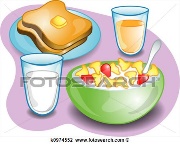   midi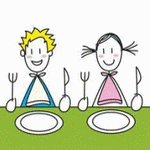   avant dîner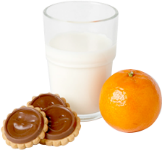   dîner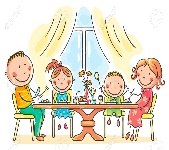    soirée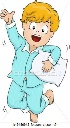 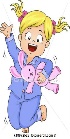 total  Jour 1 mardi 23 avril /1/1/1
/3  Jour 2 mercredi 24 avril/1/1/1/1/1 /5    Jour  3 jeudi 25 avril/1/1/1/1/1
/5  Jour 4 vendredi 26 avril/1/1/1/1/1 /5    Jour 5 samedi 27 avril
/1/1
/1/1/1
/5  Jour 6 dimanche 28 avril
/1/1/1/1/1 /5    Jour 7 lundi 29 avril/1/1
/1/1/1
/5  Jour 8 mardi 30 avril/1/1/1/1/1 /5    Jour 9 mercredi 1 mai
/1/1
/1/1/1
/5  Jour 10 jeudi 2 mai/1/1 /2    TOTAL/9/9/9/9/9/45  